NOTES 6.1: Human VisionParts of the eye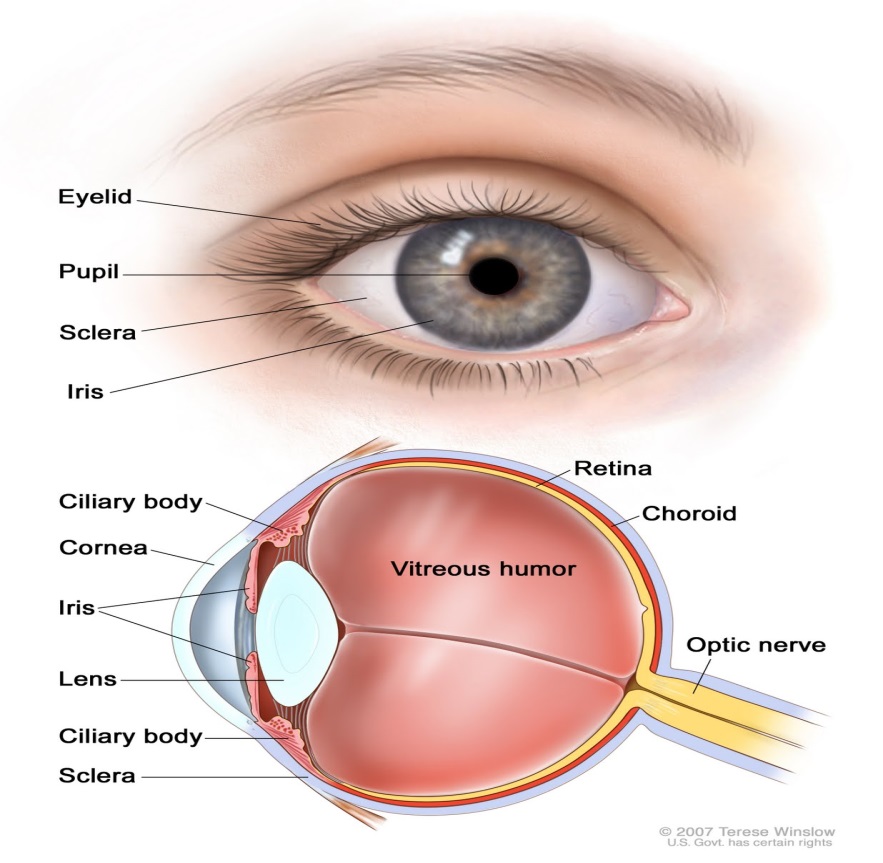 The outer eye The inner eyeThe Eye is surrounded by _______________ which help move and protect the eye (pulling on lens when focusing is needed). Around all these muscles are large quantities of ________ which helps insulate the eye and protect it from knocks and bumps.The eye is hollow and inside this hollow area is a fluid/gel called the _______________, this helps the eye keep its shape. A second fluid/gel (similar to the first) is located between the Lens and the Cornea, it is called the __________________ and aids the eye in magnification and also holding its shape.The only solid part in the eye is the outer coating which is divided into three layers…	______________ – tough outer white region of the eye 	______________ – middle region which is blood filled, brings nutrients to the eye	______________ – inside region that contains light-sensitive cells that detect the image Light enters the eye through an opening called the _____________.   The ____________ is the colored circle muscle surrounding the pupilThe iris controls the amount of light entering the pupil. In dim light the iris _____________ or expands. In bright light the iris _________________ the pupil to reduce the amount of light entering the eyeThe white region surrounding the iris is called the _________________Covering the iris and pupil is a transparent material called the corneaForming an imageLight rays begin to refract as soon as they pass through the corneaThe ________________ does most of the focusing by the eyes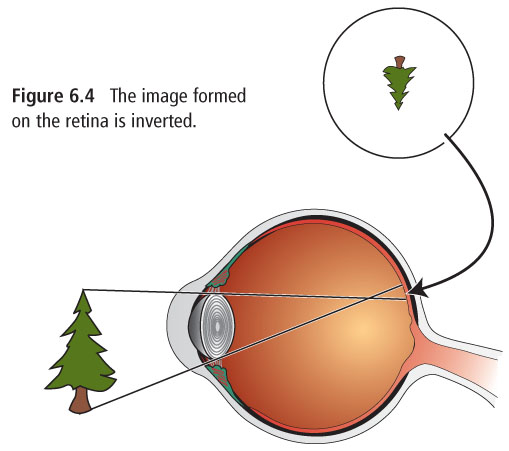 The ___________ does the rest of the focusingThe lens fine tunes the focus by changing its shapeA ___________ lens focuses on objects that are nearbyA __________ lens focuses on images far awayLight rays pass through the lens and are focused at the back of the eye on a layer called the _______________The image formed by the lens is ____________________The image is sent to the brain by the ________________________Your brain interprets the image to be ______________The point at which all the light rays come together is called the _________.The Pathway of lightStimulus (light) -> ____________ -> ____________ -> ____________ -> ____________ -> ____________ -> ____________ -> ____________ -> ____________ -> ____________ -> Interpret the message and respond (_____________________________)Blind Spot – area where the optic nerve enters the retina (no light-sensing cells are present)Activities:Rods and ConesThese are the sensory cells in your eyes that detect light.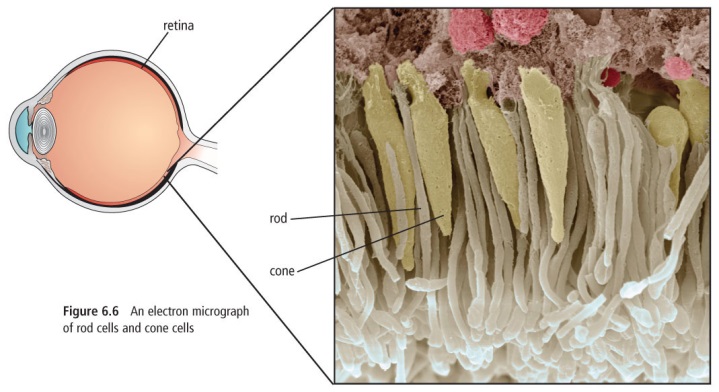 ___________ – detect low levels of light (dim light)_______________ cells that detect shapes, movement and shades of light and dark (black-and-white vision system)______________ – detect bright light______________ that help see the many ___________ of the rainbow. There are three kinds depending on their pigment (red, green and blue)Complete vision activities